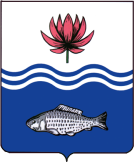 КОНТРОЛЬНО - СЧЁТНАЯ ПАЛАТА МУНИЦИПАЛЬНОГО ОБРАЗОВАНИЯ «ВОЛОДАРСКИЙ МУНИЦИПАЛЬНЫЙ РАЙОН АСТРАХАНСКОЙ ОБЛАСТИ»Заключениена проект решения Совета муниципального образования «Володарский муниципальный район Астраханской области»«О бюджете муниципального образования «Володарский муниципальный район Астраханской области» на 2024г.и плановый период 2025 - 2026 годов»п. Володарский						        «12» декабря  2023г.1. Общие положенияЗаключение Контрольно-счётной палаты муниципального образования «Володарский муниципальный район Астраханской области» (далее – КСП муниципального образования «Володарский район») на проект решения Совета муниципального образования «Володарский муниципальный район Астраханской области» «О бюджете муниципального образования «Володарский муниципальный район Астраханской области» на 2024 год и плановый период 2025 - 2026 годов» (далее - проект бюджета) подготовлено в соответствии со статьями 152, 157, 185, 265 Бюджетного кодекса Российской Федерации (далее – БК РФ), Положения «О бюджетном процессе в МО «Володарский район», утвержденного решением Совета МО «Володарский район» от 30.01.2020г. № 5, Положения о КСП муниципального образования «Володарский район», утвержденного решением Совета МО «Володарский район» от 22.12.2022г. № 66.При подготовке заключения учитывалась необходимость реализации на территории муниципального района основных направлений бюджетной и налоговой политики муниципального образования «Володарский муниципальный район Астраханской области» на 2024 год и на плановый период 2025 и 2026 годов, утвержденных распоряжением от 8 ноября 2023 года № 948-р.Анализ представленного к рассмотрению проекта бюджета показал:	Документы внесены в Совет муниципального образования «Володарский муниципальный район Астраханской области» в срок, установленный статьей 185 БК РФ, статьей 8 Положения «О бюджетном процессе» - до 15 ноября 2023года.Перечень документов и материалов, представленных одновременно с проектом бюджета, соответствует требованиям статьи 184² БК РФ и статьи 9 Положения «О бюджетном процессе»:-  Об основных направлениях бюджетной и налоговой политики муниципального образования «Володарский муниципальный район Астраханской области» на 2024 год и на плановый период 2025 и 2026 годов (распоряжение администрации муниципального образования «Володарский муниципальный район Астраханской области» от 08.11.2023г. № 948-р);итоги социально-экономического развития МО «Володарский район» за 10 месяцев 2023года и ожидаемые итоги за текущий финансовый год;прогноз социально-экономического развития муниципального образования «Володарский муниципальный район Астраханской области» на среднесрочный период до 2026 года (постановление администрации муниципального образования «Володарский муниципальный район Астраханской области» от 07.07.2023г. № 978);прогноз основных характеристик бюджета муниципального образования «Володарский муниципальный район Астраханской области» на 2024 г. и плановый период 2025-2026 годов;пояснительная записка к проекту бюджета муниципального образования «Володарский муниципальный район Астраханской области» на 2024г. и плановый период 2025-2026 годов;методика (проекты методик) и расчеты распределения межбюджетных трансфертов (решение от 24.11.2011г. №104) с учетом изменений (решение от 27.03.2014 №20, от 23.06.2015 №53, от 09.07.2020 №36);- верхний предел муниципального внутреннего долга на 1 января года, следующего за очередным финансовым годом и каждым годом планового периода-оценка ожидаемого исполнения бюджета МО «Володарский район» на текущий 2023 финансовый годотчет об исполнении бюджета муниципального образования «Володарский муниципальный район Астраханской области» за истекший период текущего финансового года на последнюю отчетную дату;расчеты по статьям классификации доходов бюджета муниципального образования «Володарский муниципальный район Астраханской области»;показатели сбора налогов на территории Володарского района реестр источников доходов бюджета муниципального района «Володарский муниципальный район Астраханской области»;перечень и паспорта муниципальных целевых программ.1.1. Основы составления проекта бюджета на 2024 и на плановый период 2025-2026 годов.Проект бюджета муниципальный район «Володарский муниципальный район Астраханской области» на 2024 год и на плановый период 2025 - 2026 годов составлен на основе программного принципа.По составу показателей, которые должны содержаться в проекте решения Совета муниципального образования «Володарский муниципальный район Астраханской области» «О бюджете муниципального образования «Володарский муниципальный район Астраханской области» на 2024год и на плановый период 2025-2026 годов», проект бюджета соответствует нормам действующего законодательства (статье 1841 БК РФ и Положению «О бюджетном процессе»).Коды бюджетной классификации в проекте бюджета на 2024 год и на плановый период 2025-2026 годов указаны в соответствии с приказом Министерства финансов РФ от 24.05.2022 N 82н "О Порядке формирования и применения кодов бюджетной классификации Российской Федерации, их структуре и принципах назначения», приказом ФЭУ администрации муниципального образования «Володарский муниципальный район Астраханской области» № 150 от 24.10.2023 г.Согласно статьям 169, 172 БК РФ проект бюджета на 2024 год и плановый период 2025-2026годов составлен на основе:-    Послания Президента РФ Федеральному Собранию РФ от 21.02.2023г.;прогноза социально-экономического развития муниципального образования «Володарский муниципальный район Астраханской области» на 2024-2026гг.;основных направлениях бюджетной и налоговой политики муниципального образования «Володарский муниципальный район Астраханской области» на 2024 год и на плановый период 2025 - 2026 годов;муниципальных программ.В соответствии со статьей 87 БК РФ, при составлении проекта бюджета использован реестр расходных обязательств МО «Володарский район».В соответствии со статьей 171 БК РФ непосредственное составление проекта бюджета на 2024 год и на плановый период 2025-2026 годов осуществляло Финансово-экономическое управление администрации муниципального образования «Володарский муниципальный район Астраханской области».1.2. Прогноз социально-экономического развитияВ соответствии со статьей 173 БК РФ прогноз социально-экономического развития МО «Володарский район» представлен с проектом решения Совета муниципального образования «Володарский муниципальный район Астраханской области» «О бюджете муниципального образования «Володарский муниципальный район Астраханской области» на 2024 год и плановый период 2025-2026 годов.  Прогноз социально-экономического развития принят постановлением администрации муниципального образования «Володарский муниципальный район Астраханской области» от 07.07.2023г. № 978.Прогноз социально-экономического развития разработан в соответствии с законодательством Российской Федерации и Астраханской области на плановый период 2024-2026 годов, на основе анализа работы за предшествующий период, оценки факторов экономической ситуации муниципального района за 2023год, статистических, отчетных данных и прогнозных данных по полному кругу предприятий.На основе сопоставления ожидаемых показателей социально-экономического развития МО «Володарский район» в 2023 году с показателями прогноза социально-экономического развития района на очередной финансовый год и плановый период проведён анализ показателей прогноза социально-экономического развития.Прогноз социально-экономического развития Володарского района на 2024 - 2026 годов разработан на трехлетний период, что соответствует требованиям статьи 173 Бюджетного кодекса Российской Федерации.  Сравнительный анализ основных макроэкономических показателей развития Володарского района на среднесрочную перспективу 2024-2026 годов приведен в таблице 1.                                                                                                             табл. 1  Информация по основным показателям развития экономики Володарского района на 2024 год и плановый период 2025 – 2026 годовПрогнозируется в 2024-2026 годов рост основных показателей развития экономики района в том числе, объема отгруженных товаров собственного производства, выполненных работ и услуг собственными силами с 339,5 млн. руб. до 388,1 млн. руб. темп роста составит 114%.В Прогнозе предполагается рост оборота розничной торговли. Планируется, что рост составит с 1146,18 млн. руб. до 1342,13 млн. руб. или на 117% в 2026 г. к 2024 году.    Плановый прогноз по платным услугам в 2024 году составит 381,54 млн. руб., в 2025 году – 414,26 млн. руб., в 2026 году – 450,65 млн. руб., темп роста к 2026 году составит 118%. 1.3. Основные направления бюджетной и налоговой политикиОсновными направлениями налоговой политики МО «Володарский район» на 2024-2026 годов остаются: создание благоприятных условий для устойчивого развития экономики района, активизация инвестиционной и инновационной деятельности, поддержка развития субъектов малого и среднего предпринимательства, повышение уровня и улучшение качества жизни незащищенных слоев населения, а также обеспечение условий для полного и стабильного поступления в бюджет района закрепленных налогов и сборов.Налоговая политика муниципального района заключается в:-выявление юридических лиц, осуществляющих деятельность на территории района без постановки на налоговый учет; -работе с организациями и предпринимателями, имеющими задолженность по налогам;-проведение мероприятий по легализации «теневой» заработной платы;-усиление муниципального контроля по выявлению земельных участков, используемых не по целевому значению.Основными целями бюджетной политики при формировании бюджета муниципального образования «Володарский муниципальный район Астраханской области» на 2024 год и на плановый период 2025-2026 годов являются:- поддержание долгосрочной сбалансированности и финансовой устойчивости бюджетной системы МО «Володарский район»;- сокращение муниципального долга; -реализация муниципальных программ, обеспечение эффективности, прозрачности и контроля в сфере закупок товаров, работ и услуг. Бюджетная политика в области расходов на прогнозируемый период ориентирована на исполнение действующих обязательств. Основными приоритетами бюджетных расходов являются расходы, направленные на социально-значимые мероприятия, оплату труда работников учреждений Володарского района.Основным инструментом формирования расходов бюджета района остается также программно-целевой метод планирования бюджета, который повышает прозрачность расходования бюджетных средств, ответственность и заинтересованность ответственных исполнителей муниципальных программ за достижением лучших результатов.Также планирование бюджета основывается на формировании плана закупок на 2024-2026г.г. Базовые расходы на исполнение расходных обязательств на 2024 год и плановый период 2025-2026 годов включают в себя:- объем фонда оплаты труда (без учета переданных полномочий в сфере общего образования);- объем фонда оплаты труда, за счет субвенций из бюджета Астраханской области на реализацию переданных государственных полномочий, на основе доведенных бюджетных ассигнований на 2024 год и на плановый период 2025-2026 годов главными распорядителями бюджетных средств Астраханской области;- объем доплаты в виде ежемесячного денежного вознаграждения за классное руководство педагогическим работникам государственных и муниципальных организаций за счет субсидии из бюджета Астраханской области;-организация бесплатного горячего питания обучающихся, получающих начальное общее образование;- объем дорожного фонда Володарского района – в соответствии с бюджетным законодательством Российской Федерации;-расходы на формирование резервного фонда администрации муниципального образования «Володарский муниципальный район Астраханской области»;- расходы на погашение основного долга по привлеченным кредитам.1.4. Основные характеристики бюджета муниципального образования «Володарский муниципальный район Астраханской области» на 2024 год и на плановый период 2025-2026 годов.К основным характеристикам бюджета относятся общий объём доходов и общий объём расходов бюджета, размер дефицита или профицита бюджета.Проектом в 2024 году доходы предусмотрены в сумме 1 157 735, 60 тыс. рублей или 97% относительно ожидаемого исполнения 2023 года. Расходы планируются в сумме 1 155 006,43 тыс. рублей, что меньше относительно ожидаемого исполнения 2023 года на 94 257,22 тыс. рублей или 7,6%. В 2025 году доходы прогнозируются в сумме 1 100 676, 50 тыс. рублей с уменьшением к предыдущему году на 4,9% или на 57 059,10 тыс. рублей, расходы –1 097 947,33 тыс. рублей с уменьшением к предыдущему году на 4,9% или 57 059,10 тыс. рублей.В 2026 году доходы прогнозируются в сумме 1 009 117, 69 тыс. рублей, с уменьшением к предыдущему году на 91 558,81 тыс. рублей или 8,3%, расходы – 1 009 117,69 тыс. рублей и уменьшением расходов на 88 829,64 тыс. рублей или  8,1%. Динамика основных характеристик бюджета муниципального образования «Володарский муниципальный район Астраханской области» представлена в таблице 2.                                                                                                 Табл. 2, тыс. руб.2. Доходы в проекте бюджета МО «Володарский район» на 2024 год и на плановый период 2025-2026 годов. Доходы бюджета МО «Володарский район» на 2024 год и на плановый период 2025-2026 годов проектом предусмотрены:- в 2024 году в объёме 1 157 735,60 тыс. рублей, что на 3,3 % или 38 686,72 тыс. рублей меньше ожидаемого исполнения бюджета 2023 года;- в 2025 году в сумме 1 100 676,50 тыс. рублей с уменьшением к предыдущему году на 4,9% или 57 059,10 тыс. рублей;- в 2026 году в сумме 1 009 117,69 тыс. рублей с уменьшением к предыдущему году на 8,3% или 91 558,81 тыс. рублей.Проект доходов районного бюджета на 2024 год и на плановый период 2025-2026 годов сформирован в соответствии с требованиями к методике прогнозирования поступлений доходов в бюджеты бюджетной системы РФ, утвержденными постановлением Правительства Российской Федерации от 23.06.2016г. №574, с учетом поступлений по источникам финансирования дефицита бюджета, налоговых отчетных данных УФНС по Астраханской области, отчетных данных внебюджетных фондов. Расчет прогноза производился в соответствии с нормативами отчислений доходов по уровням бюджета согласно Бюджетного Кодекса Российской Федерации. В бюджет района в 2024-2026 годов подлежат зачислению налоговые доходы от следующих федеральных налогов и сборов, в том числе налогов, предусмотренных специальными налоговыми режимами:- налога на доходы физических лиц - по нормативу 13%; - единого сельскохозяйственного налога - по нормативу 70%;- государственной пошлины (подлежащей зачислению по месту государственной регистрации, совершения юридически значимых действий или выдачи документов) - по нормативу 100%:- государственной пошлины по делам, рассматриваемым судами общей юрисдикции, мировыми судьями (за исключением Верховного Суда Российской Федерации) – 100%;- налога, взимаемого в связи с применением патентной системы налогообложения - 100 %;- норматив зачисления платы за негативное воздействие на окружающую среду - до 60%;- доходов от использования имущества, находящегося в муниципальной собственности, за исключением имущества муниципальных бюджетных и автономных учреждений, а также имущества муниципальных унитарных предприятий, в том числе казенных, - по нормативу 100 %;- доходов от продажи имущества (кроме акций и иных форм участия в капитале), находящегося в муниципальной собственности, за исключением имущества муниципальных бюджетных и автономных учреждений, а также имущества муниципальных унитарных предприятий, в том числе казенных, - по нормативу 100 %;- доходов от платных услуг, оказываемых муниципальными казенными учреждениями - 100%;- доходы, получаемые в виде арендной платы за земельные участки, государственная собственность на которые не разграничена и которые расположены в границах поселений - по нормативу 100%;- доходы от продажи земельных участков, государственная собственность на которые не разграничена и которые расположены в границах поселений - по нормативу 100%.Дополнительно, к закрепленным Бюджетным кодексом, за местными бюджетами, в соответствии с пунктом 1 статьи 58 Бюджетного кодекса РФ, законом Астраханской области от 26 сентября 2023 года № 74/2023-ОЗ:- дифференцированный норматив отчислений в местные бюджеты от акцизов на автомобильный и прямогонный бензин, дизельное топливо, моторные масла для дизельных и (или) карбюраторных (инжекторных) двигателей, производимые на территории Российской Федерации в 2024 году в бюджет МО «Володарский район» будет составлять 0,996%.Характеристика и сравнительный анализ проекта доходной части бюджета 2024–2026 годы представлены в таблицах 3,4,5.                                                                                                              Табл.3,   тыс. руб.Табл.4, тыс. руб.                                                                                                    Табл.5, тыс. руб.	В структуре доходов бюджета района в 2024 году доля собственных доходов составит 31% (ожидаемое исполнение 2023 года – 26%, 2022 год – 26,6%), в 2025 году – 31%, в 2026 году – 35%.Доля безвозмездных поступлений в 2024 год – 69%, что на 5% ниже оценки исполнения 2023 года, в 2025-2026 годах ожидается на уровне 69% и 65% соответственно.   2.1. Налоговые доходы2.1.1. Налог на доходы физических лиц составляет наибольшую долю от планируемых налоговых поступлений в доход бюджета района, в 2024г. - 59,7%, в 2025г. - 79,1%, в 2026г. - 80,3% от налоговых поступлений.Прогноз по налогу на 2024 год составит 212 475,00 тыс. руб., составит 105,7% к уровню ожидаемой оценки 2023г.В плановых периодах 2025-2026 гг. доходы составят 226 429,00 тыс. руб. и   242 280,00 тыс. руб. соответственно.На 2024 год по налогу на доходы физических лиц предусмотрено сохранение налоговой ставки в размере 13%, трансфертозамещающий норматив отчислений составит 76%. Прогноз рассчитан исходя из ожидаемой оценки поступлений за 2023 год, а также прогноза социально-экономического развития МО "Володарский район", оценки основных налоговых доходов УФНС России по Астраханской области.Основными налогоплательщиками данного вида доходов являются бюджетные организации Володарского района, органы исполнительной власти, а также рыбодобывающие, перерабатывающие организации и сельхозтоваро- производители. Удельный вес этого доходного источника в объёме всех доходов составит в 2024 году – 18,3 %, в 2025 году – 20,5%, в 2026г. – 24%.2.1.2. В соответствии с п. 3.1. статьи 58 Бюджетного кодекса Российской Федерации в доходах бюджета МО «Володарский район» на 2024-2026гг. учтены поступления доходов от акцизов на дизельное топливо, моторные масла для дизельных и (или) карбюраторных (инжекторных) двигателей, автомобильный бензин и акцизов на прямогонный бензин в сумме 28708,20 тыс. рублей в 2024 году, в сумме 30352,80 тыс. руб. в 2025 году, в сумме 29930,50 тыс. руб. в 2026 году, ожидаемая оценка за 2023 год дохода от акцизов составит 28531,30 тыс. руб. Указанные средства будут являться одним из источников бюджетных ассигнований муниципального дорожного фонда МО «Володарский район».Удельный вес этого доходного источника в объёме всех доходов составит в 2024 - 2,5%, в 2025 г. – 2,7%, в 2026 г.- 3,0%.2.1.3.Доходы от налогов на совокупный доход прогнозируются:- 2024 год – 23 520,00 тыс. рублей или 6,6% от налоговых поступлений;- 2025 год – 24 106,00 тыс. рублей или 2,2% от налоговых поступлений;- 2026 год – 24 138,00 тыс. рублей или 2,4% от налоговых поступлений.Удельный вес этого доходного источника в объёме всех доходов в 2024г.- 2%, в 2025г.-2,2%, в 2026г. – 2,4%.  Единый сельскохозяйственный налог прогнозируется в соответствии с главой 26.1 «Система налогообложения для сельскохозяйственных товаропроизводителей (единый сельскохозяйственный налог) Налогового кодекса РФ.Плательщиками данного налога являются  сельскохозяйственные товаропроизводители, которые  производят сельскохозяйственную продукцию, осуществляют ее первичную и последующую (промышленную) переработку (в том числе на арендованных основных средствах) и реализуют эту продукцию, при условии, что в общем доходе от реализации товаров (работ, услуг) таких организаций и индивидуальных предпринимателей доля дохода от реализации произведенной ими сельскохозяйственной продукции, включая продукцию ее первичной переработки, произведенную ими из сельскохозяйственного сырья собственного производства, составляет не менее 70 процентов.Единый сельскохозяйственный налог предусмотрен на 2024 год в сумме 6 752,00 тыс. рублей или 115% к ожидаемой оценки 2023 года. Прогноз на 2025 и 2026 годы составит 7 266,00 тыс. руб. и 7 216,00 тыс. руб. соответственно.2.1.4 Планирование государственной пошлины произведено по виду:- государственная пошлина по делам, рассматриваемым в судах общей юрисдикции, мировыми судьями и госпошлина на иные юридически значимые действия, связанные с изменениями и выдачей документов.Расчет прогноза по государственной пошлине произведен исходя из ожидаемой оценки поступлений за 2023г. В бюджет района на 2024 год планируются поступления в сумме 5 526,00 тыс. рублей или 104 % к оценке за 2023 г.  Прогноз на плановый период 2025- 2026 гг. составит 5 270,00 тыс. руб. и 5 497,00 тыс. руб. соответственно.В структуре прогнозируемых доходных источников поступления государственной пошлины составляют не более 0,2 %.    2.2. Неналоговые доходы.2.2.1. Доходы от использования имущества, находящего в государственной и муниципальной собственности прогнозируются:на 2024 г. в сумме 30 646,54 тыс. рублей или 94,5% к оценки 2023 года;на 2025г. в сумме 31 146,54 тыс. рублей или 101,6% к прогнозу 2024 года;на 2026г. в сумме 31 646,54 тыс. рублей или 101,6% к прогнозу 2025 года.Удельный вес этого доходного источника в объёме всех доходов составит соответственно: 2024 г. - 2,6%, 2025 г. -2,8%, 2026 г. – 3,1%. Прогноз по данному источнику дохода произведен отделом архитектуры, имущественных отношений, жилищной политики администрации МО "Володарский район", а также отчетных данных финансово-экономического управления.Прогноз по доходам, получаемые в виде арендной платы за земельные участки, государственная собственность на которые не разграничена и которые расположены в границах поселений на 2024 год составит 22 000,0 тыс. руб. или 105% к оценке 2023 года.На плановый период 2025- 2026гг. прогноз составит 22 500,00 тыс. руб. и 23 000,00 тыс. руб. соответственно. Доходы, получаемые в виде арендной платы за земли, находящиеся в собственности муниципальных образований прогнозируется 2024-2026 годы в размере 6 881,4 тыс. руб. ежегодно. Основным плательщиком является ООО "Газпром переработка"-база Морская. Доходы от сдачи в аренду имущества прогнозируются на основании заключенных договоров аренды нежилых помещений и договоров коммерческого найма на 2024-2026 г.г.  Прогноз доходов на 2024-2026 годы составит по 1 765,14 тыс. руб. ежегодно. Основным плательщиками данного вида дохода являются: ПАО Сбербанк, ООО «Тетра пласт».2.2.2. Плата за негативное воздействие на окружающую среду запланирована по ожидаемой оценке 2023 года. Прогноз на 2024-2026 гг. составит соответственно по 95,00 тыс. рублей ежегодно, темп роста к ожидаемой оценке 2023г. – 100%.2.2.3. В прогнозе предусмотрены доходы от оказания платных услуг и компенсации затрат казенных учреждений. В основном по данному виду дохода поступает плата за содержание ребенка в муниципальных учреждениях, реализующие программу дошкольного образования.Прогноз на период 2024-2026 годы составит по 15 312,60 тыс. рублей ежегодно. 2.2.4. Прогноз штрафных санкций и возмещение ущерба, произведен исходя из оценки поступлений 2023 г., с применением коэффициентов роста по отдельным видам штрафных санкций. На 2024 год планируется поступления в сумме 4 000,0 тыс. руб. или 112 % к оценке 2023 года. Прогноз на плановый период 2025-2026 г.г. составит 4 050,00 тыс. руб. и 4 100,00 тыс. руб. соответственно.Наибольшая часть поступлений от штрафных санкций сформирована за счет:- прочих поступлении от денежных взысканий (штрафов) и иных сумм в возмещение ущерба, администратором которых является ОМВД по Астраханской области;- денежных взысканий (штрафов) за нарушение законодательства РФ об охране и использовании животного мира, администратором которых является Агентство по рыболовству;-  денежных взысканий (штрафов) за нарушение законодательства в области охраны окружающей среды, администратором которых является Служба природопользования и охране окружающей среды;- денежных взысканий (штрафы) за нарушение законодательства в области обеспечения санитарно-эпидемиологического благополучия человека и законодательства в сфере защиты прав потребителей, администратором которых, является федеральная служба по надзору в сфере защиты прав потребителей и благополучия человека (Территориального отдела Роспотребнадзора по Астраханской области в Володарском и Красноярском районах);- денежных взысканий (штрафов)за административные правонарушения в области налогов и сборов, администратором которых является Управление Федеральной налоговой службы по Астраханской области.2.3. Безвозмездные поступления Безвозмездные поступления в виде дотаций, субсидий, субвенций и иных межбюджетных трансфертов от других бюджетов бюджетной системы Российской Федерации в доход бюджета МО «Володарский район» на 2024 год и на плановый период 2025-2026 годы проектом предусмотрены:- в 2024 году в объёме 802 046,66 тыс. рублей, 91 % ожидаемого исполнения бюджета 2023 года;- в 2025 году в сумме 759 514,56 тыс. рублей с уменьшением к 2024 году на 5,3%.- в 2026 году в сумме 651 518,05 тыс. рублей с уменьшением к 2025 году на 14,2%.Характеристики и сравнительный анализ безвозмездных поступлений по годам проекта бюджета представлен в таблицах 6,7.                                                                                                          Табл.6,   тыс. руб.                                                                                                         Табл.7, тыс. руб.- Безвозмездные поступления в проекте бюджета МО «Володарский район» определены в следующем объеме: 2024 год – 802 046,66 тыс. руб., на 2025 год- 759 514,56 тыс. руб., на 2026 год – 651 518,05 тыс. руб.Объем безвозмездных поступлений из бюджета Астраханской области составят: - дотация на выравнивание бюджетной обеспеченности в 2024 году определена в объеме 71 322,30 тыс. рублей, 2025 год – 59 542,70 тыс. руб. и 2026 год- 57 785,90 тыс. руб. - субсидии в 2024 году определены в объеме 50 386,70 тыс. руб., на 2025 год- 47 878,10 тыс. руб. и на 2026 год – 48 724,40 тыс. руб. - субвенции в 2024 году определены в объеме 670 085,39 тыс. руб., на 2025 год- 641 841,50 тыс. рублей и 2026 год -534 755,49 тыс. рублей.-межбюджетные трансферты, передаваемые бюджетам муниципальных районов из бюджетов поселений на осуществление части полномочий по решению вопросов местного значения в соответствии с заключенными соглашениями в 2024году составят 10 252,27 тыс. рублей, на 2025-2026 годы по 10 252,26 тыс. руб. ежегодно.Субсидии из других бюджетов бюджетной системы РФ направлены на реализацию следующих мероприятий: 	- реализация государственной программы «Развитие дорожного хозяйства Астраханской области» на 2024 год – 17 069,20 тыс. руб., на 2025 год – 17 927,40 тыс. руб. и на 2026 год – 22 484,00 тыс. руб.;	- на развитие транспортной инфраструктуры на сельских территориях в рамках подпрограммы «Комплексное развитие сельских территорий Астраханской области государственной программы «Развитие сельского хозяйства, пищевой и рыбной промышленности Астраханской области» на 2024 г.-0,00 тыс. рублей, на 2025 г.-0,00 тыс. рублей, на 2026 г.-592,80 тыс. рублей;- на организацию бесплатного горячего питания обучающихся, получающих начальное общее образование в муниципальных образовательных организациях, расположенных на территории Астраханской области, в рамках регионального проекта «Совершенствование системы образования в Астраханской области» государственной программы «Развитие образования Астраханской области» на 2024 год -  29 214,80 тыс. руб., на 2025 год – 27 725,30 тыс. руб., на 2026 год – 23 524,50 тыс. руб.;- на обеспечение жильем молодых семей в Астраханской области в рамках государственной программы «Развитие жилищного строительства в Астраханской области» на 2024 год – 2 249,90 тыс. руб., 2025 год – 2 225,40 тыс. руб., 2026 год- 2 123,10 тыс. рублей.	Субвенции из других бюджетов бюджетной системы РФ направлены на реализацию переданных полномочий, в том числе: 	- на исполнение расходных обязательств муниципальных образований Астраханской области по созданию и обеспечению деятельности административных комиссий на 2024 год – 506,3 тыс. руб., на 2025 год – 464,1 тыс. руб., на 2026 год – 379,7 тыс. рублей;	 -осуществление отдельного государственного полномочия Астраханской области по созданию комиссии по делам несовершеннолетних и защите их прав на 2024 год – 1 525,90 тыс. руб., на 2025 год – 1 403,90 тыс. руб., на 2026год – 1 150,60 тыс. рублей;- на выполнение государственных полномочий по составлению списков кандидатов в присяжные заседатели на 2024-2026 годы по 16,2 тыс. рублей ежегодно;	- предоставление субвенции для осуществления органами местного самоуправления отдельных государственных полномочий по предоставлению субсидий на поддержку сельскохозяйственного производства по отдельным подотраслям растениеводства и животноводства, за исключением средств на осуществление органами местного самоуправления управленческих функций при осуществлении данных полномочий на 2024 год – 1 994,10 тыс. руб., на 2025 год- 2 185,00 тыс. рублей и 2026 год – 1 477,60 тыс. рублей;	- предоставление субвенции для осуществления органами местного самоуправления управленческих функций при осуществлении отдельных государственных полномочий, а также для осуществления органами местного самоуправления организационных функций, необходимых для обеспечения оказания государственной поддержки в сфере развития сельского хозяйства на 2024 год – 4 111,50 тыс. руб., на 2025 год – 3 768,90 тыс. рублей, на 2026 год – 3 083,60 тыс. рублей;-предоставление субвенции для осуществления отдельного государственного полномочия Астраханской области по организации мероприятий при осуществлении деятельности по обращению с животными без владельцев на 2024 год – 8 158,20 тыс. руб.; на 2025 год – 7 478,30 тыс. руб., на 2026 год – 6 118,60 тыс. рублей;	- обеспечение государственных гарантий реализации прав на получение общедоступного и бесплатного дошкольного образования в муниципальных общеобразовательных организациях на 2024 год – 64 682,80 тыс. рублей. Прогноз на 2025 год составит 87 421,10 тыс. руб. и на 2026 год – 79 257,40 тыс. рублей;	- обеспечение государственных гарантий реализации прав на получение общедоступного и бесплатного дошкольного образования в муниципальных дошкольных образовательных организациях на 2024 год – 61 842,50 тыс. руб., на 2025 – 57 564,30 тыс. рублей, на 2026 год - 48 350,80 тыс. рублей; - обеспечение государственных гарантий реализации прав на получение общедоступного и бесплатного начального общего, основного общего, среднего общего образования в муниципальных общеобразовательных организациях на 2024 год – 399 860,60 тыс. руб., 2025 год- 358 414,30 тыс. руб., 2026 год – 297 668,10 тыс. рублей;- субвенция на обеспечение выплат ежемесячного денежного вознаграждения за классное руководство педагогическим работникам муниципальных образовательных организаций на 2024-2026 годы по 28 644,10 тыс. рублей ежегодно;- субвенция на обеспечение дополнительного образования детей в муниципальных образовательных организациях на 2024 год -33 937,30 тыс. руб., на 2025 год – 31 534,70 тыс. руб., на 2026г.- 25 686,90 тыс. рублей;	- предоставление дотации на выравнивание бюджетной обеспеченности поселениям на 2024 год составит 58 285,40 тыс. руб., на 2025 год – 56 393,00 тыс. рублей, на 2026 год – 33 384,60 тыс. рублей;	- выплата компенсации части родительской платы за присмотр и уход за детьми в муниципальных образовательных организациях и иных образовательных организациях, реализующих образовательную программу дошкольного образования на 2024 год – 4 702,00 тыс. руб., на 2025 год – 4 714,30 тыс. руб., на 2026 год – 7 877,20 тыс. рублей;-субвенция на финансовое обеспечение мероприятий по обеспечению деятельности советников директоров по воспитанию и взаимодействию с детскими общественными объединениями в муниципальных общеобразовательных организациях на 2024 год – 945,70 тыс. рублей, на 2025 год – 945,70 тыс. рублей, на 2026 год – 909,40 тыс. рублей;-субвенция для осуществления государственных полномочий по предоставлению субсидий на стимулирование увеличения производства картофеля и овощей на 2024 год – 872,80 тыс. рублей, на 2025 год – 893,50 тыс. рублей, на 2026 год – 750,60 тыс. рублей	Предусмотрены межбюджетные трансферты, передаваемые бюджетам муниципальных районов из бюджетов поселений на осуществление части полномочий по решению вопросов местного значения в соответствии с заключенными соглашениями по осуществлению внешнего муниципального контроля (КСП), оплате труда работников культуры, исполнение местных бюджетов сельских поселений на 2024-2026 годы в размере по 10 252,26 тыс. рублей ежегодно, в том числе задолженность прошлых лет.Поступление доходов в бюджет МО «Володарский район» на 2024 год и на плановый период 2025 и 2026 годы представлено приложениями № 1, №1.1 к проекту бюджета. В процессе исполнения бюджета МО «Володарский район» на 2024 год и на плановый период 2025-2026 годов и его корректировки, при доведении соответствующих уведомлений, будут вноситься изменения в бюджет района в отношении показателей объемов и видов межбюджетных трансфертов. Анализ обоснованности, достоверности и целесообразности доходных статей бюджета установил их соответствие статьям 41, 42, 46, 47, 611, 62, 135, 138-140 БК РФ. Основная часть планируемых показателей доходов бюджета, в соответствии со статьей 169 БК РФ, базируется на прогнозе социально-экономического развития МО «Володарский район» на 2024-2026 годы, оценке ожидаемого исполнения бюджета МО «Володарский район» за 2023 год, нормах налогового и бюджетного законодательства. 3. Расходы в проекте бюджета МО «Володарский район» на 2024 год и на плановый период 2025-2026 годов. Формирование расходов бюджета на прогнозируемый период осуществлялось в соответствии с требованиями Бюджетного кодекса, с учетом прогноза социально-экономического развития района на 2024– 2026 годы.Бюджет МО «Володарский район» на 2024 год и плановый период 2025-2026гг. сформирован в рамках жесткой экономии бюджетных расходов.Расходы бюджета МО «Володарский район» в 2024 году составят 1 155 006,43 тыс. руб., в 2025 - 2026 годах -1 097 947,33 тыс. руб., 1 009 117,69 тыс. рублей соответственно и планируются к распределению следующим образом. Сравнительный анализ расходов бюджета МО «Володарский район» в 2024 году и плановом периоде 2025- 2026 годах по разделам представлен в таблице 8.                                                                                                              Табл 8, тыс. руб.Представленным законопроектом из 11 направлений расходов на 2024год планируется рост только по 3 направлениям (расходы на социальную политику на 70%,  средства массовой информации на 17%, межбюджетные трансферты общего характера на 24%), по 8 направлениям расходы предусмотрены со снижением (общегосударственные вопросы на 4%, национальная безопасность на 43%, национальная экономика на 14%, жилищно-коммунальное хозяйство на 50%, образование на 3%, культура, кинематография на 40%, физическая культура и спорт на 1%, обслуживание государственного муниципального долга на 34%).В целом, прогнозируемый объем расходов в 2024 году сформирован на уровне 92% от ожидаемого объема расходов 2023 года, в 2025 – на 5% ниже уровня прогноза 2024 г., в 2026 – на 8% ниже прогноза 2025г.  Приоритетными направлениями расходов бюджета МО «Володарский район» являются - образование, общегосударственные вопросы, национальная экономика, жилищно-коммунальное хозяйство (2024г.-73,9%, 5,7%, 5,5%, 4,3% соответственно; 2025г.-73,9%, 5,3%, 5,8%, 3,8% соответственно; 2026г.- 71,6%, 5,8%, 6,5%, 4,6% соответственно). 3.1. Муниципальные программыПроектом решения о бюджете на 2024год в разделе расходов бюджета МО «Володарский район» предполагается финансирование 15 муниципальных программ Володарского района. На плановый период 2025 - 2026 годов – 12 муниципальных программ.Распределение расходов бюджета на реализацию муниципальных программ бюджета района представлено в таблице 9 ниже.Табл 9, тыс. руб.Муниципальная программа "Развитие образования и воспитания в Володарском районе на 2024-2026 годов"Расходы на исполнение муниципальной программы планируются к утверждению в 2024 году в сумме 837 468,50 тыс. руб. В плановом периоде 2025, 2026 гг. – 798 531,15 тыс. рублей и 711 170,31 тыс. рублей соответственно.Таким образом, объем расходов подпрограммы "Развитие дошкольного образования" в 2024 г. составит 156 826,44 тыс. рублей. Расходы направлены на выплату заработной платы и содержание муниципальных дошкольных учреждений.  В плановом периоде 2025-2026гг.- 172 910,15 и 156 782,66 тыс. рублей соответственно.Объем расходов подпрограммы "Развитие общего образования" в 2024 году составят 637 221,51 тыс. рублей. В подпрограмме предусмотрены расходы на оплату труда и содержание общеобразовательных организаций.В 2025, 2026 годы расходы по данной подпрограмме составляют 583873,09 тыс. руб. и 517 592,53 тыс. руб. соответственно. Кроме того, в муниципальной программе предусмотрены расходы на дополнительное образование и воспитание детей в сумме 41 574,85 тыс. рублей на 2024 год, на 2025 -2026 годы 39 052,21 тыс. рублей и 33 204,42 тыс. рублей соответственно.На 2024 год предусмотрены расходы на проведение мероприятий по обеспечению деятельности советников директора по воспитанию и взаимодействию с детскими общественными объединениями в общеобразовательных организациях в сумме 945,7 тыс. рублей, на 2025 г. -945,7 тыс. рублей, на 2026 г. – 909,40 тыс. рублей.Муниципальная программа "Развитие культуры, молодежной политики и спорта на территории МО «Володарский район» на 2024-2026 годы"Расходы на исполнение муниципальной программы планируются к утверждению в 2024 году в сумме 72 833,33 тыс. руб. и в плановом периоде 2025-2026 г.г. в сумме 62 494,87 тыс. рублей и 66 835,91 тыс. рублей соответственно.Объем расходов подпрограммы "Библиотечное обслуживание населения" составят в 2024 году – 9 905,93 тыс. рублей, в плановом периоде 2025-2026 годов в сумме 8 080,43 тыс. рублей и 9 080,43 тыс. рублей соответственно. Данная подпрограмма включает в себя расходы по выплате заработной платы работникам учреждений и содержанию имущества.Расходы подпрограммы " Организация досуга и предоставление услуг учреждениям культуры на территории МО «Володарский муниципальный район»" предусматривают исполнение мероприятий по содержанию районного центра культуры, учреждений культуры, выплате заработной платы работников. Сумма расходов на 2024 год составит 16 737,71 тыс. рублей, на 2025-2026 г.г. – 14 342,90 тыс. рублей и 15 342,90 тыс. рублей соответственно. Расходы подпрограммы "Дополнительное образование в сфере культуры и кинематографии" предусматривают исполнение мероприятий по содержанию школы искусств, выплату заработной платы. Сумма расходов на 2024 год составит 20 998,85 тыс. рублей, на 2025-2026 годы составит 17 673,58 тыс. рублей и 19 285,45 тыс. рублей соответственно.Муниципальная программа "Развитие агропромышленного комплекса Володарского района на 2024-2026 годы"Расходы на исполнение муниципальной программы планируются к утверждению в 2024 году в сумме 7 078,40 тыс. рублей. Расходы на 2025-2026 годы составят 6 847,40 тыс. рублей, 5 910,59 тыс. рублей соответственно, в том числе:- Субвенция для осуществления органами местного самоуправления отдельных государственных полномочий по поддержке сельскохозяйственного производства – на 2024год 1 994,10 тыс. рублей, на 2025 год 2 185,00 тыс. рублей, на 2026 год  1 477,60 тыс. рублей;- Субвенция для осуществления органами местного самоуправления управленческих функций при осуществлении отдельных государственных полномочий –на 2024 год 4111,50 тыс. рублей, на 2025-2026 годы 3 768,90 тыс. рублей и 3 083,60 тыс. рублей соответственно;- на развитие транспортной инфраструктуры на сельских территориях в рамках подпрограммы «Комплексное развитие сельских территорий Астраханской области в рамках федеральных проектов, не входящих в состав национальных проектов» на 2024 год – 0,00 тыс. рублей, на 2025 год – 0,00 тыс. рублей, на 2026 год -  598,79 тыс. рублей;-Субвенция предоставляемая местным бюджетам для осуществления органами местного самоуправления отдельных государственных полномочий по предоставлению субсидий на стимулирование увеличения производства картофеля и овощей, за исключением средств на осуществление органами местного самоуправления управленческих функций при осуществлении данных полномочий, в 2024 году определена в объеме 872,8 тыс. рублей, на 2025 год-893,5 тыс. рублей и на 2026 год – 750,60 тыс. рублей.  Муниципальная программа "Содержание и развитие коммунальной инфраструктуры Володарского района на 2024-2026 годы"Расходы на исполнение муниципальной программы планируются к утверждению в 2024 году в сумме 39 235,41 тыс. рублей. Расходы направлены на содержание и оплату труда МКУ "Управление ЖХК", водоотведение, электроснабжение, проведение ремонтных работ проблемных участков коммунальной инфраструктуры Володарского района.  На плановый период 2025-2026 годы предусмотрены средства в сумме 32 540,42 тыс. рублей и 34 606,09 тыс. рублей соответственно.Расходы, на осуществления отдельных государственных полномочий Астраханской области по организации мероприятий при осуществлении деятельности по обращению с животными без владельцев, составят на 2024г. 8 158,25 тыс. рублей, на 2025г – 7 478,40 тыс. рублей, на 2026г. – 6 118,69 тыс. рублей.Муниципальная программа "Развитие дорожного хозяйства Володарского района Астраханской области на 2024-2026 гг."Расходы будут направлены на развитие связи сети автодорог населенных пунктов с сетью автомобильных дорог общего пользования. На исполнение муниципальной программы планируются к утверждению в 2024 году расходы в сумме 45 777,40 тыс. рублей, на 2025г – 48 280,20 тыс. рублей, на 2026 г – 52 408,51 тыс. рублей. По данной программе предусмотрены средства из различных уровней бюджетной системы РФ, а именно:- бюджет Астраханской области в сумме 17 069,20 тыс. руб. в 2024г, 17 927,40 тыс. рублей на 2025г.,  22 484,00 тыс. рублей на 2026г.- бюджет МО "Володарский район" на 2024 год в сумме 28 708,20 тыс. рублей, 2025г – 30 352,80 тыс. рублей, 2026 г.- 29 924,51 тыс. рублей.Муниципальная программа "Подготовка и проведение отопительного сезона в Володарском районе на 2024-2026 годы"Расходы на исполнение муниципальной программы планируются к утверждению на 2024 г. в сумме – 11 789,54 тыс. рублей, на плановый период 2025-2026 годов в сумме 11 389,54 тыс. рублей и 12 716,54 тыс. рублей соответственно. В рамках данной программы предусмотрены средства на выполнение мероприятий, связанных с подготовкой бюджетных учреждений и жилого фонда к отопительному сезону 2024/2026 гг. в Володарском районе.Муниципальная программа "Муниципальное управление на территории МО «Володарский район» на 2024-2026 годы"Расходы по муниципальной программе предусматривают исполнение мероприятий по содержанию аппарата управления администрации МО "Володарский район", финансово-экономического управления, Совета МО "Володарский район", в том числе выплата заработной платы, предоставление межбюджетных трансфертов бюджетам поселений, обслуживание муниципального долга и другие расходы. Общая сумма расходов в 2024 году составит 126 982,63 тыс. рублей, расходы на 2025, 2026 годы составят 117 606,19 тыс. рублей, 94 257,60 тыс. рублей соответственно.Объем расходов подпрограммы "Повышение эффективности деятельности администрации МО "Володарский район" в сфере муниципального управления" составит в 2024г. - 44 715,07 тыс. руб. В рамках данной подпрограммы предусмотрены расходы на содержание аппарата управления, в том числе деятельность административной комиссии и комиссии по делам несовершеннолетних, финансирование которых осуществляется за счет субвенции из бюджета Астраханской области. Расходы подпрограммы на 2025, 2026 годы составят 41 096,98 тыс. руб., 40 759,28 тыс. рублей соответственно.Объем расходов подпрограммы "Повышение эффективности деятельности представительного органа Володарского района" составляет на 2024 год- 1 721,76 тыс. рублей, на плановый период 2025-2026 годов по 1 578,28 тыс. рублей ежегодно. Предусмотрены расходы на содержание Совета МО "Володарский район", выплаты депутатам.Объем расходов подпрограммы «Содержание контрольно-счетных органов МО «Володарский район» составит на период 2024г. -2 488,62 тыс. рублей, на 2025-2026 годы в сумме 2 189,57 тыс. рублей ежегодно. Объем расходов подпрограммы "Повышение эффективности деятельности администрации МО "Володарский район" в сфере управления муниципальными финансами" составит в 2024 г. – 78 057,18 тыс. рублей. По данной подпрограмме предусмотрены межбюджетные трансферты бюджетам поселений за счет средств бюджета Астраханской области, в том числе:- предоставление дотаций на выравнивание бюджетной обеспеченности поселений в сумме 58 285,34 тыс. руб.;За счет бюджета МО "Володарский район" в 2024 году предусмотрены средства на:- обслуживание муниципального долга в сумме – 5,23 тыс. рублей;- выплата муниципальной пенсии в сумме 2 617,80 тыс. руб.Расходы подпрограммы на 2025, 2026 годы составят 72 741,36 тыс. рублей, 49 730,47 тыс. рублей соответственно.Муниципальная программа "Свой дом для молодой семьи" на 2024-2026 гг.Общая сумма расходов в 2024 году составит 3 149,90 тыс. руб. и в плановом периоде 2025-2026 гг. расходы составят 3 425,40 тыс. рублей, 3 623,10 тыс. рублей соответственно. Расходы предусмотрены за счет средств субсидии из бюджета Астраханской области на реализацию государственной программы "Обеспечение жильем молодых семей в Астраханской области".Муниципальная программа "Содержание единой дежурно-диспетчерской службы МО «Володарский район» на 2024-2026 годы" Общая сумма расходов на 2024 год составит 6 090,34 тыс. рублей, на плановый период 2025-2026 годов составит по 5 582,77 тыс. руб. ежегодно. Расходы по программе будут направлены на координацию действий дежурных и диспетчерских служб района на ликвидацию последствий чрезвычайных ситуаций муниципального уровня.Муниципальная программа «Развитие средств массовой информации на территории Володарского района на 2024-2026 гг.»Общая сумма расходов на 2024 год составит 500,00 тыс. рублей, на плановый период 2025-2026 годов 300,00 тыс. рублей и 200,00 тыс. рублей соответственно.Муниципальная программа «Безопасность на территории муниципального образования «Володарский район» на 2024-2026 годы»Расходы на исполнение муниципальной программы планируются только на 2024 год в сумме 700,0 тыс. рублей. Бюджетные средства будут направлены на ликвидацию последствий чрезвычайных ситуаций, реализацию мер пожарной безопасности в сумме 375,00 тыс. рублей.Предусмотрены расходы по подпрограмме «Профилактика правонарушений и усиление борьбы с преступностью» в сумме 10 тыс. рублей, профилактика экстремизма в сумме 5,0 тыс. рублей, расходы по подпрограмме «Противодействие коррупции» в размере 15 тыс. рублей, планируется направить на проведение мероприятий в области противодействия злоупотреблению наркотиками - 295,00 тыс. рублей. Подпрограмма включает в себя мероприятия на приобретение экспресс-тестов для проведения проверки учащихся образовательных учреждений и гербицидов для уничтожения наркосодержащих растений, приобретение тримеров.Муниципальная программа «Управление муниципальным имуществом муниципального образования «Володарский муниципальный район Астраханской области» на 2024-2026 годы.»Расходы по программе будут направлены эффективное распоряжение муниципальным имуществом, улучшения технического состояния зданий администрации муниципального образования «Володарский муниципальный район Астраханской области».Общая сумма расходов на 2024 год планируется в сумме 500,00 тыс. рублей, на 2025-2026 годы 500,00 тыс. рублей и 537,00 тыс. рублей соответственно.Муниципальная программа «Управление земельными ресурсами муниципального образования «Володарский район» на 2024-2026 гг.»Расходы по программе будут направлены на проведение кадастровых работ по образованию, преобразованию земельных участков, проведение независимой оценки земельных участков, изъятие земельных участков для муниципальных нужд, для оформления аукционной документации. Общая сумма расходов на 2024-2026 годы составит по 500,00 тыс. рублей ежегодно.Муниципальная программа «Переселение граждан из аварийного жилищного фонда муниципального образования «Володарский район» на 2024-2026 годы»Расходы по программе будут направлены на расселение граждан из многоквартирных домов, которые с 1 января 2017 года до 1 января 2022 года признаны аварийными и подлежащими сносу в связи с физическим износом.Общая сумма расходов на 2024 год составит 529,46 тыс. рублей.Муниципальная программа «Проведение работ по описанию местоположения границ населенных пунктов, территориальных зон»Общая сумма расходов в 2024 году по данной программе составит 1 871,52 тыс. рублей. Расходы по данной программе на плановый период 2025-2026 годов не предусмотрены.В составе расходов планового периода 2025 и 2026 годов предусмотрены условно-утверждаемые расходы в соответствии со статьей 184.1 БК РФ в объеме 9 949,39 тыс. рублей и 20 769,28 тыс. рублей соответственно, что составляет не менее 2,5% от общего объема расходов на первый год планового периода (2025 г.) и не менее 5% на второй год планового периода (2026г.)	Анализ обоснованности, достоверности и целесообразности показателей, содержащихся в расходной части проекта бюджета, установил, в целом их соответствие статьям 34, 35, 36, 38, 381, 65, 69, 691, 692, 70, 72, 741, 781, 81, 1841 БК РФ.            4. Муниципальный долг. Обслуживание муниципального долга.4.1. Структура муниципального долга Володарского района представлена одним видом долговых обязательств в виде обязательств по кредитам, полученным муниципальным образованием от других бюджетов бюджетной системы РФ:- в 2018 году МО "Володарский район" получил бюджетный кредит на покрытие дефицита бюджета от Министерства финансов Астраханской области по договору от 30.05.2018г. в размере 12 000,0 тыс. рублей со сроком погашения в 3 года, начиная с 2019 г. по 4 000 тыс. рублей ежегодно. В 2020 г. был заключен договор реструктуризации №02-03-13-01 от 28.12.2020г. сроком на 5 лет, согласно которого сумма погашения кредита в 2024 г. будет равна 2 266,67 тыс. рублей, в 2025 году – 2 266,67 тыс. рублей;- по договору от 25.12.2014г. реструктуризации Министерства финансов Астраханской области в размере 4750 тыс. рублей со сроком погашения в 5 лет по 750 тыс. рублей начиная с 2018г. Дополнительным соглашением №3 к договору от 29.12.2017 №02-03-13-07 о реструктуризации обязательств МО «Володарский район» перед бюджетом Астраханской области в 2024 году сумма погашения кредита составит 462,5 тыс. рублей, в 2025 году - 462,5 тыс. рублей. Таким образом, объем муниципального долга МО «Володарский район» на 01.01.2024г. составит в сумме 5 458,33 тыс. рублей. В  2024, 2025 годы планируется профицит бюджета на сумму погашения муниципального долга в размере 2729,17 тыс. рублей ежегодно. Структура муниципального долга МО «Володарский район» сформирована в соответствии со статьей 100 Бюджетного кодекса Российской Федерации.4.2. Верхний предел муниципального долга согласно статьи 9 проекта решения о бюджете МО «Володарский район» на 2024 год и на плановый период 2025 - 2026 годов предусмотрен:- на 1 января 2025 года в сумме 2 729,17 тыс. рублей;- на 1 января 2026 года в сумме 0,00 тыс. рублей;- на 1 января 2027 года в сумме 0,00 тыс. рублей, что соответствует требованиям пункта 3 статьи 107 БК РФ и не превышает общий годовой объем доходов местного бюджета без учета безвозмездных поступлений и поступлений налоговых доходов по дополнительным нормативам отчислений.4.3. Объем муниципальных внутренних заимствований МО «Володарский район» на 2024 год и на плановый период 2025-2026 г.г. предусматривает средства, направляемые на погашение основного долга кредитов, полученных от других бюджетов бюджетной системы РФ Министерству финансов Астраханской области в 2024 году 2 729,17 тыс. рублей, в 2025г.- 2 729,17 тыс. рублей, в 2026г. – 0,00 тыс. рублей.4.4. Объем расходов на обслуживание муниципального долга на 2024 год предусмотрен проектом бюджета в сумме 5,23 тыс. рублей, на 2025 год в сумме 2,49 тыс. руб., на 2026 год в сумме 0,00 тыс. рублей.Доля объема расходов на обслуживание муниципального долга на 2024-2026 гг. соответствует требованиям статьи 111 БК РФ (не более 15% объема расходов соответствующего бюджета).     5. Дефицит, источники внутреннего финансирования дефицита бюджета МО «Володарский район» на 2024 год и плановый период 2025 - 2026 годовБюджет на 2024-2025 годы планируется с профицитом в размере 2729,17 тыс. рублей. На плановый период 2026 г. бюджет прогнозируется с дефицитом (профицитом) в размере 0,00 тыс. рублей.6. Выводы 	1. Проект решения о бюджете муниципального образования «Володарский муниципальный район Астраханской области» на 2024 год и плановый период 2025- 2026 годов подготовлен и внесен на рассмотрение Совета муниципального образования «Володарский муниципальный район Астраханской области» в соответствии с требованиями статей 169, 171, 172, 174, 174¹, 184¹, 185 БК РФ.	2. Перечень и содержание документов, представленных одновременно с проектом бюджета, соответствуют статье 184² БК РФ, решению Совета муниципального образования «Володарский район» «Об утверждении Положения о бюджетном процессе в МО «Володарский район» от 30.01.2020г. №5.	3. Анализ основных характеристик проекта бюджета установил их соответствие требованиям Бюджетного кодекса, а именно: принципу самостоятельности бюджета (ст. 31), полноты отражения доходов, расходов и источников финансирования дефицита бюджета (ст. 32), сбалансированности бюджета (ст. 33), эффективности использования бюджетных средств (ст. 34), прозрачности (открытости) бюджета (ст. 36), формирование расчета доходов и расходов бюджета в соответствии с прогнозными показателями социально-экономического развития района на плановые периоды 2024-2026 г.г. (ст.37), адресности и целевого характера бюджетных средств, а также принципу подведомственности расходов (ст. 38)	4. Анализ обоснованности, достоверности и целесообразности доходных статей бюджета установил их соответствие статьям 41, 42, 46, 47, 611, 62, 135, 138 - 140 БК РФ. Основная часть планируемых показателей доходов бюджета, в соответствии со статьей 169 БК РФ, базируется на прогнозе социально-экономического развития МО «Володарский район» на 2024-2026 годы, оценке ожидаемого исполнения бюджета МО «Володарский район» за 2023год, нормах налогового и бюджетного законодательства.  	5. Анализ обоснованности, достоверности и целесообразности показателей, содержащихся в расходной части проекта бюджета, установил их соответствие статьям 34, 35, 36, 38, 381, 65, 69, 691, 692, 70, 72, 741, 781, 81 БК РФ.  	6. Верхний предел муниципального долга предусмотрен:- по состоянию на 01 января 2025 года в размере 2 729,17 тыс. рублей; - по состоянию на 01 января 2026 года в размере 0,00 тыс. рублей;- по состоянию на 01 января 2027 года в размере 0,00 тыс. рублей, что соответствует требованиям пункта 6 статьи 107 БК РФ.	7. Размер профицита бюджета на 2024 год планируется в объеме 2729,17 тыс. рублей, на 2025 год предусматривается профицит бюджета в сумме 2729,17 тыс. рублей, на 2026 год профицит/дефицит в сумме 0,00 тыс. рублей. 		8.Доля объема расходов на обслуживание муниципального долга на 2024 год составляет – 5,23 тыс. рублей, на 2025 год – 2,49 тыс. рублей, что соответствует требованиям статьи 111 БК РФ и не превышает 15% объема расходов бюджета за исключением расходов, которые осуществляются за счет субвенций, предоставляемых из бюджетов бюджетной системы РФ.		9.  Состав источников финансирования дефицита соответствует статье 96 БК РФ и включает в себя кредиты от других бюджетов бюджетной системы РФ.		Учитывая вышеизложенное, Контрольно-счетная палата муниципального образования «Володарский муниципальный район Астраханской области» пришла к выводу о том, что проект решения Совета муниципального образования «Володарский муниципальный район Астраханской области» «О бюджете муниципального образования «Володарский муниципальный район Астраханской области» на 2024 год и плановый период 2025-2026 годов»  подготовлен в соответствии с требованиями бюджетного законодательства, экономически обоснован, достоверен, сбалансирован, соответствует основным направлениям бюджетной и налоговой политики МО «Володарский район» на 2024 год и плановый период 2025 - 2026 годов и основным показателям прогноза социально-экономического развития района на 2024-2026 годы.     7. ПредложенияНа очередном заседании Совета муниципального образования «Володарский муниципальный район Астраханской области» рассмотреть настоящее Заключение и учесть его при принятии Решения Совета муниципального образования по проекту бюджета муниципального образования «Володарский муниципальный район Астраханской области» на 2024 год и плановый период 2025 - 2026 годов.Председатель КСП муниципального образования«Володарский район»                                                                          Р. Б. Даутов Показатели Ед. измерения2024г.2025г.2026г.Объем отгруженных товаров собственного производства, выполненных работ и услуг собственными силамимлн. руб.339,5 364,7388,1 Сельское хозяйство млн. руб.3895,74175,84352,6Количество малых предприятий, включая микропредприятия (на конец года)единиц585594605Среднесписочная численность работников малых предприятийтыс. чел.1,3081,3231,339Оборот малых предприятиймлрд. руб.1,381,391,40Оборот розничной торговли, (по крупным, средним и малым организациям)млн. руб.1146,181237,311342,13Оборот общественного питания (по крупным, средним и малым организациям)млн. руб.3,183,473,79Объем платных услуг населению (по организациям, не относящимся к субъектам малого предпринимательства, с численностью работников свыше 15 человек)млн. руб.381,54414,26450,65Фонд оплаты труда (по кругу отчитывающихся предприятий)млн. руб.1507,401620,301743,52Среднемесячная заработная плата (по кругу отчитывающихся предприятий)руб.33950,4036394,9039015,30Среднесписочная численность работающих (по кругу отчитывающихся предприятий)тыс. чел.3,703,713,72Инвестиции в основной капиталмлн. руб.164,31173,58181,98Объем работ, выполненных по виду деятельности «строительство»млн. руб.1,201,301,40Прибыль прибыльных предприятиймлн. руб.286,10306,65329,05Остаточная стоимость основных фондов на конец годамлн. руб.1483,721544,561615,61Наименование показателяДоходыРасходыДефицит(-) Профицит (+)Ожидаемое исполнение за 2023 год.1 196 422,321 249 263,65-52 841,33План на 2024 год1 157 735,601 155 006,432 729,17- абсолютная динамика к 2023 году-38 686,72-94 257,22- относительная динамика к 2023году, %96,792,4План на 2025 год1 100 676,501 097 947,332 729,17- абсолютная динамика к 2024 году-57 059,10-57 059,10- относительная динамика к 2024 году, %95,195,1План на 2026 год1 009 117,691 009 117,69-- абсолютная динамика к 2025году- 91 558,81-88 829,64- относительная динамика к 2025 году, %91,791,9Наименование вида доходов бюджетаФакт 2022г.Ожидаемое исполнение 2023г.Проект бюджета 2024г.Удельный вес в общей сумме доходов 2023 (%)Удельный вес в общей сумме доходов 2024 (%)Отклонение проекта к ожидаемому исполнению 2023г.Отклонение проекта к ожидаемому исполнению 2023г.Наименование вида доходов бюджетаФакт 2022г.Ожидаемое исполнение 2023г.Проект бюджета 2024г.Удельный вес в общей сумме доходов 2023 (%)Удельный вес в общей сумме доходов 2024 (%)сумма%Налоговые и неналоговые доходы, в т. ч.:297 683,75316 314,68355 688,9426%31%39 374,26112%налоговые доходы247 866,10257 466,21270 229,2022%23%12 762,99105%неналоговые доходы49 817,6558 848,4785 459,745%7%26 611,27145%Безвозмездные поступления820 359,73880 107,64802 046,6674%69%-78 060,9891%ДОХОДЫ ВСЕГО1 118 043,481 196 422,321 157 735,60100%100%-38 686,7297%Наименование вида доходов бюджетаОжидаемое исполнение 2023г.Проект бюджета 2024г.Проект бюджета 2025г.Удельный вес в общей сумме доходов 2024(%)Удельный вес в общей сумме доходов 2025 (%)Отклонение проекта 2025г. к проекту 2024г.Отклонение проекта 2025г. к проекту 2024г.Наименование вида доходов бюджетаОжидаемое исполнение 2023г.Проект бюджета 2024г.Проект бюджета 2025г.Удельный вес в общей сумме доходов 2024(%)Удельный вес в общей сумме доходов 2025 (%)сумма%Налоговые и неналоговые доходы, в т. ч.:316 314,68355 688,94341 161,9431%31%-14 527,0096%налоговые доходы257 466,21270 229,20286 157,8023%26%15 928,60106%неналоговые доходы58 848,4785 459,7455 004,147%5%-30 455,6064%Безвозмездные поступления880 107,64802 046,66759 514,5669%69%-42 532,1095%ДОХОДЫ ВСЕГО1 196 422,321 157 735,601 100 676,50100%100%-57 059,1095%Наименование вида доходов бюджетаОжидаемое исполнение 2023г.Проект бюджета 2025г.Проект бюджета 2026г.Удельный вес в общей сумме доходов 2025 (%)Удельный вес в общей сумме доходов 2026 (%)Отклонение проекта 2026г. к проекту 2025г.Отклонение проекта 2026г. к проекту 2025г.Наименование вида доходов бюджетаОжидаемое исполнение 2023г.Проект бюджета 2025г.Проект бюджета 2026г.Удельный вес в общей сумме доходов 2025 (%)Удельный вес в общей сумме доходов 2026 (%)сумма%Налоговые и неналоговые доходы, в т. ч.:316 314,68341 161,94357 599,6431%35%16 437,70105%налоговые доходы257 466,21286 157,80301 845,5026%30%15 687,70105%неналоговые доходы58 848,4755 004,1455 754,145%6%750,00101%Безвозмездные поступления880 107,64759 514,56651 518,0569%65%-107 996,5186%ДОХОДЫ ВСЕГО1 196 422,321 100 676,501 009 117,69100%100%-91 558,8192%Наименование вида доходов бюджетаОжидаемое исполнение 2023г.Проект бюджета 2024г.Отклонение проекта к ожидаемому исполнению 2023г.Отклонение проекта к ожидаемому исполнению 2023г.Наименование вида доходов бюджетаОжидаемое исполнение 2023г.Проект бюджета 2024г.сумма%Дотации76 072,8571 322,30-4 750,5594%Субсидии101 280,2250 386,70-50 893,5250%Субвенции693 912,86670 085,39-23 827,4797%Иные межбюджетные трансферты--#ЗНАЧ!#ЗНАЧ!Прочие безвозмездные поступления--#ЗНАЧ!#ЗНАЧ!Возврат остатков субвенций, субсидий, прочих межбюджетных трансфертов прошлых лет имеющее целевое назначение из бюджетов муниципальных районов-1073,3-#ЗНАЧ!#ЗНАЧ!Возврат остатков субвенций, на осуществление первичного воинского учета на территориях, где отсутствуют военные комиссариаты из бюджетов муниципальных районов--#ЗНАЧ!#ЗНАЧ!Доходы бюджетов муниципальных районов от возврата остатков субсидий, субвенций и иных межбюджетных трансфертов, имеющих целевое назначение прошлых лет и бюджетов поселений--#ЗНАЧ!#ЗНАЧ!Межбюджетные трансферты, передаваемые бюджетам муниципальных районов из бюджетов поселений9915,0210252,27337,24103%Безвозмездные поступления всего880 107,65802 046,66-78 061,0091%Наименование вида доходов бюджетаПроект бюджета 2024г.Проект бюджета 2025 г.Проект бюджета 2026г. Отклонение проекта 2025 г. к проекту 2024г. Отклонение проекта 2025 г. к проекту 2024г. Отклонение проекта 2026 г. к проекту 2025г. Отклонение проекта 2026 г. к проекту 2025г. Наименование вида доходов бюджетаПроект бюджета 2024г.Проект бюджета 2025 г.Проект бюджета 2026г. сумма%сумма%Дотации71 322,3059 542,7057 785,90-11 779,6083%-1 756,8097%Субсидии50 386,7047 878,1048 724,40-2 508,6095%846,30102%Субвенции670 085,39641 841,50534 755,49-28 243,8996%-107 086,0183%Иные межбюджетные трансферты10 252,2710 252,2610 252,260,00100%0,00100%Безвозмездные поступления всего802 046,66759 514,56651 518,05-42 532,0995%-107 996,5186%Наименование разделовОжидаемое исполнение 2023годаПроект бюджета на 2024годПроект бюджета на 2025 годПроект бюджета на 2026 годОтклонение проекта 2024 г. к оценке 2023г.Отклонение проекта 2024 г. к оценке 2023г.Отклонение проекта 2025 г. к 2024г.Отклонение проекта 2025 г. к 2024г.Отклонение проекта 2026г. к 2025г.Отклонение проекта 2026г. к 2025г.Наименование разделовОжидаемое исполнение 2023годаПроект бюджета на 2024годПроект бюджета на 2025 годПроект бюджета на 2026 годсумма%сумма%сумма%Общегосударственные вопросы68 872,7466 074,2658592,958255,2-2 798,4896%-7 481,3689%-337,799%Национальная безопасность и правоохранительная деятельность1 230,00700,000,000,00-530,0057%-700,000%0,00#ДЕЛ/0!Национальная экономика74 493,4963 885,576360665474,79-10 607,9286%-279,57100%1868,79103%Жилищно-коммунальное хозяйство99 904,0449 486,5042034,3446786,71-50 417,5450%-7 452,1685%4752,37111%Образование881 680,14853 915,35811490,43722578,56-27 764,7997%-42 424,9295%-88911,989%Культура, кинематография44 215,5526 654,8822423,3224423,33-17 560,6760%-4 231,5684%2000,01109%Социальная политика6 154,8510 469,7010757,514118,14 314,85170%287,80103%3360,6131%Физическая культура и спорт25 247,7025 029,6022397,9623127,12-218,1099%-2 631,6489%729,17103%Средства массовой информации426,51500,0030020073,49117%-200,0060%-10067%Обслуживание государственного муниципального долга7,965,232,490,00-2,7366%-2,7448%-2,490%Межбюджетные трансферты общего характера бюджетам бюджетной системы РФ47 030,6758 285,345639333384,611 254,67124%-1 892,3497%-23008,459%Условно-утвержденные расходы0,000,009 949,3920 769,27--9 949,39-10 819,88208%Всего:1 249 263,651 155 006,431 097 947,331 009 117,69-94 257,2292%-67 008,4995%-99649,592%№ п/пНаименование Оценка 2023 годОценка 2023 год2024 год2024 годТемп роста 2024/20232025 год2025 год2026 год2026 год№ п/пНаименование ожидаемая оценка% в общей сумме расходовПроект% в общей сумме расходовТемп роста 2024/2023Проект% в общей сумме расходовПроект% в общей сумме расходов1Развитие образования и воспитания в Володарском районе на 2024-2026 гг.881 680,1471%837 468,5073%95%798 531,1573%711 170,3170%2Развитие культуры, молодежной политики и спорта на территории МО "Володарский муниципальный район"69 463,256%72 833,336%105%62 494,876%66 835,917%3Муниципальное управление на территории МО "Володарский район" на 2024-2026 годы118 603,409%126 982,6311%107%117 606,1911%94 257,609%4Развитие агропромышленного комплекса Володарского района12 029,991%7 078,401%59%6 847,401%5 910,591%5Безопасность на территории муниципального образования "Володарский район" на 2024-2026 годы1 230,000,1%7000,1%57%00%00%6Содержание и развитие коммунальной инфраструктуры Володарского района на 2024-2026 годы52 681,294%39 235,413%75%32 540,423%34 606,093%7Развитие дорожного хозяйства Володарского района Астраханской области на 2024-2026 г.г.51 554,504%45 777,404%89%48 280,204%52 408,515%8Подготовка и проведение отопительного сезона в Володарском районе на 2024-2026 годы15 698,301%11 789,541%75%11 389,541%12 716,541%9Управление земельными ресурсами муниципального образования "Володарский район" на 2024-2026 гг.0,000%500,000,04%#ДЕЛ/0!500,000,05%500,000,05%10Управление муниципальным имуществом муниципального образования "Володарский муниципальный район Астраханской области" на 2024-2026 гг.1 150,780,1%500,000,04%43%500,000,05%537,000,05%11Развитие средств массовой информации на территории Володарского района на 2024-2026 г.г.426,510%5000,04%117%3000,03%2000,02%12Свой дом для молодой семьи на 2024-2026 гг. 3 462,800,3%3 149,900,3%91%3425,40,31%3623,10,4%13Содержание единой дежурно-диспетчерской службы МО "Володарский район" на 2024-2026 годы6 095,800,5%6 090,341%100%5582,771%5582,771%14Переселение граждан из аварийного жилищного фонда муниципального образования "Володарский район" наи 2024-2026 годы35186,893%529,460,05%1,50%00%00%15Проведение работ по описанию местоположения границ населенных пунктов, территориальных зон на территории муниципального образования "Володарский район" на 2024-2026 годы-#ЗНАЧ!1 871,520,16%#ЗНАЧ!00%00%16условно-утвержденные расходы00%0,000,00%#ДЕЛ/0!9949,391%20769,282%Итого расходов1 249 263,65100%1 155 006,43100%92%1 097 947,33100%1 009 117,69100%